lMADONAS NOVADA PAŠVALDĪBA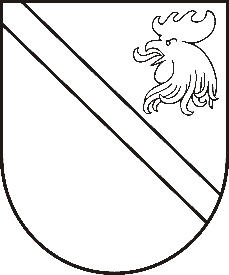 Reģ. Nr. 90000054572Saieta laukums 1, Madona, Madonas novads, LV-4801 t. 64860090, e-pasts: pasts@madona.lv ___________________________________________________________________________MADONAS NOVADA PAŠVALDĪBAS DOMESLĒMUMSMadonā2021.gada 22.jūnijā						            		 Nr.285									               (protokols Nr.15, 21.p.)Par finansējuma piešķiršanu J.Norviļa Madonas Mūzikas skolai mūzikas instrumentaiegādeiIr saņemts J.Norviļa Madonas Mūzikas skolas direktora M.Berga 07.06.2021. iesniegums ar lūgumu piešķirt finansējumu EUR 800,00 apmērā mūzikas instrumenta  - ksilafons iegādei. 2021./2022. mācību gadā J.Norviļa Madonas Mūzikas skolā tiks uzsākta jauna izglītības programmas “Sitaminstrumentu spēle” īstenošana. Līdz šim sitaminstrumentu apguve Madonā nebija iespējama, bet ar jauna pedagoga piesaisti darbam izglītības iestādē, šāda iespēja ir radusies.            Noklausījusies sniegto informāciju, ņemot vērā 10.06.2021. Izglītības un jaunatnes lietu komitejas un 15.06.2021. Finanšu un attīstības komitejas atzinumu, atklāti balsojot: PAR – 15 (Agris Lungevičs, Aleksandrs Šrubs, Andrejs Ceļapīters, Andris Dombrovskis, Andris Sakne, Antra Gotlaufa, Artūrs Čačka, Gatis Teilis, Gunārs Ikaunieks, Inese Strode, Ivars Miķelsons, Kaspars Udrass, Rihards Saulītis, Valda Kļaviņa, Zigfrīds Gora), PRET – NAV, ATTURAS – NAV, Madonas novada pašvaldības dome NOLEMJ:Piešķirt finansējumu J.Norviļa Madonas Mūzikas skolai EUR 800,00 apmērā mūzikas instrumenta  - ksilafons iegādei no izglītības pasākumu budžeta.Domes priekšsēdētājs						    A.Lungevičs Seržāne 64860562    